«Если ребенок дерется»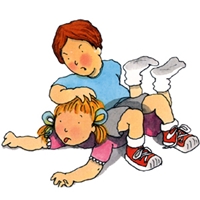 Довольно часто ребенок начинает драться в детском саду с одногодками, братьями и сестрами, возникает вопрос: почему так происходит и как с этим бороться?С рождением ребенка внимание ребенка всецело приковывается к нему, а для малыша окружающие его люди и есть весь мир.До определенного момента ребенок воспринимает всю информацию, а затем учится и сам выдает сформированные понятия. Развиваясь, малыш начинает гладить, щипать, сжимать и кусать. Для родителей самое главное показать свою реакцию на все эти действия.  драчливость ребенка должна заинтересовать и насторожить родителей. Причин такого поведения может много:состояние здоровья;скандалы в семье;некоторые свойства характера, например – вспыльчивость;поведение родителей, недовольных жизнью и отражающееся на ребенке;ошибки воспитания и многое другое.Почему ребенок дерется в 3 годаДрака может возникнуть из-за того, чтоигрушка понравилась нескольким ребятам одновременно, и каждый хочет ей завладеть,  за место на качели или в песочнице, за внимание воспитателя. Гораздо более типичным такое поведение является для мальчиков. Вероятно, это объясняется целым комплексом причин — мужские гормоны, ожидаемые обществом модели поведения, более грубые игры. Девочки чаше выражают свою агрессию словом, выражением презрения, «отлучением» от себя.   Дети видят модели такого поведения на улице, в популярных телепередачах и переносят некоторые действия в свои игры. Многие дошкольники еще не в состоянии полностью контролировать сильные чувства и ведут себя импульсивно, не могут осознать все возможные последствия своих действий.Как предотвратить проблемуОграничьте время просмотра боевиков и сериалов, если   можете их исключить полностью. Дайте ребенку возможность естественного конструктивного выхода энергии — не запрещайте бегать, вволю кататься на велосипеде и роликах, строить дома из стульев и т. п. Сделайте дома подобие боксерской груши.Попробуйте переключить внимание и заинтересовать другой игрушкой, если ребенок начинает плакать или пытается повторить попытки отобрать предмет, уведите ребенка и продолжите прогулку только после того, как он успокоится и поймет, что так нельзя поступать.Воспитатели и родители должны проявить терпение и помочь ребенку научится общаться с другими детками. Именно в таком возрасте окружающий мир малыша выходит за рамки семьи и формируется социальность.Научите малыша все конфликты решать мирным путем, и у вас не будет проблем!!! Почему ребенок дерется в 5 летЕсли ребенок 5 лет дерется, вам следует приготовиться быть частым посетителем учебного заведения, но, ни в коем случае не следует махать рукой на воспитание. Зачастую такое поведение ребенок выносит из отношений в семье, подумайте и пересмотрите свои отношения.Поведение ребенка будет зависеть от того, как вы реагируете на проявление агрессии и драки.В маленьком возрасте ребенок не понимает того, что может причинить боль кому-то и хочет увидеть реакцию. Если мама поругает и обидится, бабушка посмеётся, а друг во дворе даст сдачи, то малышу не понятно, как нужно реагировать, и он будет продолжать драться.Ребенок дерется, что делатьЕсли ребенок дерется в детском саду или школе, то понять кто прав, а кто виноват трудно, родители не видели что происходило. Если ваш ребенок стал инициатором драки, тогда следует объяснить ему, что все можно решить без кулаков. Если ребенок может рассказать о причине своего поведения, то скорей всего он прав. Следует также поговорить с воспитателем или другим ребенком, но без присутствия вашего малыша. Когда ваш ребенок не может рассказать причины конфликта, значит, он неправ. Единичные случаи не должны вызывать у родителей беспокойства, но если конфликты постоянны, то нужно действовать решительно.У вашего ребенка много энергии? — запишите его в спортивную секцию и больше драться он не будет.Часто происходит так, что драка происходит в присутствии родителей и от ваших действий многое зависит. Лучше не вмешиваться в драку, если она не опасна для здоровья. Лучше всего, когда замечания вашему ребенку сделает посторонний человек. Научите малыша все конфликты решать мирным путем, и у вас не будет проблем!!!Если ребенок деретсяГораздо более типичным такое поведение является для мальчиков. Вероятно, это объясняется целым комплексом причин — мужские гормоны, ожидаемые обществом модели поведения, более грубые игры. Девочки чаше выражают свою агрессию словом, выражением презрения, «отлучением» от себя. Прежде чем что-либо предпринимать, убедитесь, что это именно проявление агрессивности, а не просто игра или неумение объяснить свои желания. Дети видят модели такого поведения на улице, в популярных телепередачах и переносят некоторые действия в свои игры. Многие дошкольники еще не в состоянии полностью контролировать сильные чувства и ведут себя импульсивно, не могут осознать все возможные последствия своих действий. Можно и нужно научить детей действовать по-разному в разных обстоятельствах: там, где нужно, уметь защитить себя, где нужно — уйти от драки.Как предотвратить проблемуОграничьте время просмотра боевиков и сериалов, если не можете их исключить полностью. Дайте ребенку возможность естественного конструктивного выхода энергии — не запрещайте бегать, вволю кататься на велосипеде и роликах, строить дома из стульев и т. п. Сделайте дома подобие боксерской груши.Как справиться с проблемой, если она уже естьЕсли дети начинают драться или бороться в неподходящее время, скажите им: «Сейчас наступило время спокойно играть (собираться на прогулку, готовиться к обеду, а вот после вы сможете побороться, только возьмите матрац». Договоритесь с ребенком о некоторых правилах борьбы: не ставить подножку, не бить ногами и т. п. Если ребенок отбирает игрушки и вещи у других, действуйте методом логических последствий: «Если ты отберешь игрушку у Кости, что может случиться дальше? » Помогите ребенку осознать свое поведение. Как можно чаще, когда ребенок спокоен, давайте ему знать, что его поведение улучшается: «Видишь, ты можешь без кулаков объяснить другим, что хочешь, и дети принимают твои идеи. Наверное, сейчас ты гордишься собой».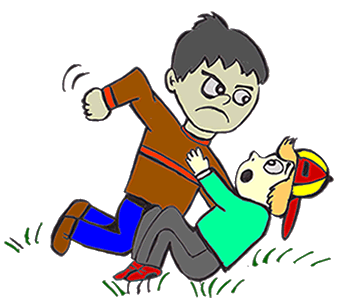 Основные принципы общения с агрессивными детьми:         Помните, что запрет и повышение голоса — самые неэффективные способы преодоления агрессивности. Лишь поняв причины агрессивного поведения и сняв их, вы можете надеяться, что агрессивность вашего ребенка будет снята;         Совершенно недопустимы физические методы наказания (шлепки, подзатыльники, порка). По этому поводу много веков назад написал Пифагор: «Не заставляйте детей ронять слезы слишком часто, иначе им нечего будет уронить над вашей могилой»;         Дайте ребенку возможность выплеснуть свою агрессию, сместите ее на другие объекты. Разрешите ему поколотить подушку или разорвать «портрет» его врага и вы увидите, что в реальной жизни агрессивность в данный момент снизилась;         Не забывайте хвалить ребенка за старательность. Когда дети реагируют должным образом, сделайте все, чтобы закрепить эти усилия. Скажите им: "Мне нравится, как ты поступил". Дети лучше реагируют на похвалу, когда видят, что родители действительно довольны ими. Не стоит говорить: "Хороший мальчик" или: "Хорошая девочка". Дети часто не обращают на это внимания. Лучше сказать: "Ты доставил мне огромное удовольствие, когда поделился со своим младшим братом, вместо того чтобы драться с ним. Теперь я знаю, что могу доверить тебе уход за ним". Такая похвала имеет большое значение для детей. Она позволяет им почувствовать, что они могут произвести хорошее впечатление;         В борьбе с агрессией можно прибегнуть к помощи сказкотерапии. Когда ребенок начинает проявлять признаки агрессивности, сочините вместе с ним рассказ, в котором этот ребенок будет главным героем. Используя картинки, вырезанные из журналов, или фотографии самого ребенка, создайте ситуации, в которых ребенок ведет себя достойно и заслуживает похвалу. Поговорите с ним в тот момент, когда ребенок спокоен, не нервничает. Когда у ребенка эмоциональный кризис, успокоить его нелегко;         Показывайте ребенку личный пример эффективного поведения. Не допускайте при нем вспышек гнева или нелестные высказывания о своих друзьях или коллегах, строя планах «мести»; пусть ваш ребенок в каждый момент времени чувствует, что вы любите, цените и принимаете его. Не стесняйтесь лишний раз его приласкать или пожалеть. Пусть он видит, что он нужен и важен для вас.В заключение хотелось бы отметить, что родителям важно помнить следующее: агрессия - это не только деструктивное поведение, причиняющее вред окружающим, приводя к разрушительным и негативным последствиям, но также это еще и огромная сила, которая может служить источником энергии для более конструктивных целей, если уметь ей управлять. И задача родителей - научить ребенка контролировать свою агрессию и использовать ее в мирных целях.